Publicado en   el 09/10/2014 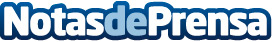 La Zarzuela estrena una “Carmen” femenina y libre, alejada del costumbrismoDatos de contacto:Nota de prensa publicada en: https://www.notasdeprensa.es/la-zarzuela-estrena-una-carmen-femenina-y Categorias: Música http://www.notasdeprensa.es